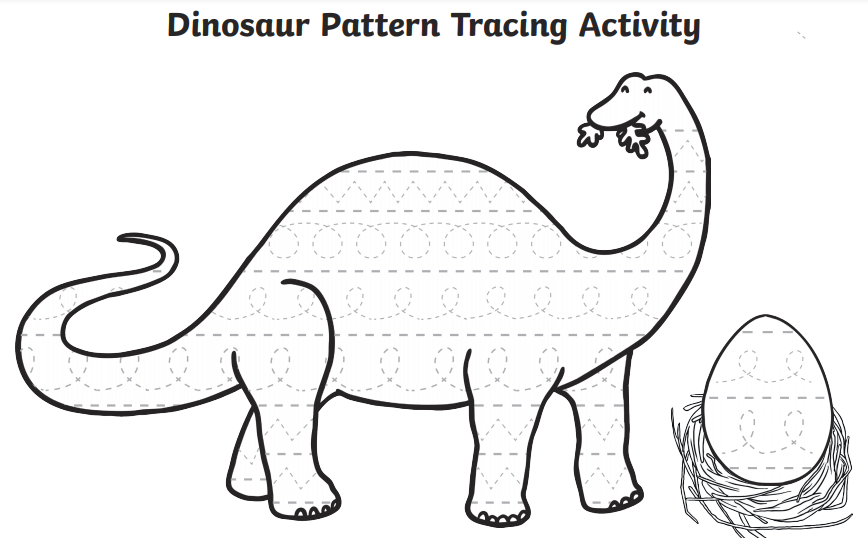 Important things to do each dayGet yourself dressed.  Only ask an adult for help if you really get stuck and can’t put something on by yourself.  Can you get quicker each day?Brush your teeth twice a day; after your breakfast and before you go to bed.Count the number of steps in your house; when you come downstairs for breakfast each morning and when you go back upstairs to bed at night.Read a bedtime story with an adult or older brother/sister.  Practise drawing lines and circles, or writing your name (You could use pens, pencils, chalk or water & a paintbrush on the doorstep).Matching VoicesAsk your adult to help you record the voices of everyone in your family counting to 10.Now listen to each voice one at a time.  Can you name the person whose voice you can hear?Now record everyone again, but this time ask them to try and disguise their voices whilst they count.  Try using a scary voice, sleepy voice, Daddy Bear voice…. PatternsUse your coloured pens or pencils to decorate the dinosaur picture below, or you could draw your own dinosaur and decorate it with some lovely colours and patterns.Dinosaur Stomp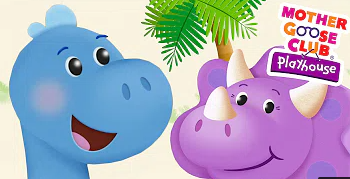 Listen to the Dinosaur Stomp song.  Stomp around your room in time with the music.  Tap a drum or pan in time with the music, but check with your adult first that it’s not going to give them a headache.https://youtu.be/AM3VomijOw8 